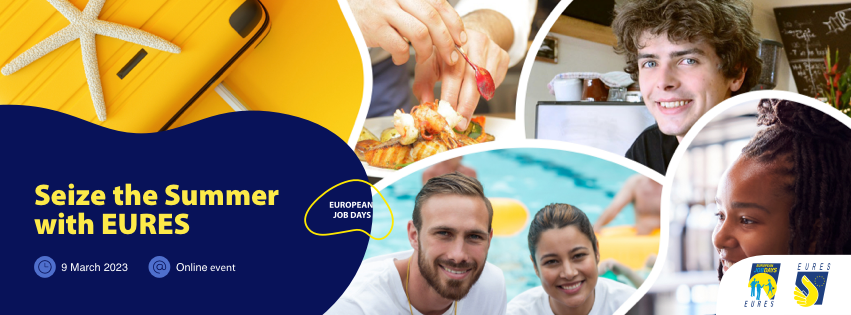 La sua azienda opera nei settori del turismo, dell'intrattenimento, dell'ospitalità o della ristorazione ed è alla ricerca di personale per potenziare il suo staff per l'estate 2023? Colga l’opportunità di trovare il suo candidato ideale in Europa, partecipando alla 6ª edizione diSeize the Summer with EURES 2023Opportunities within Tourism, Entertainment, Hospitality and Catering 9 marzo 2023 (10.00- 16.30 CET)www.europeanjobdays.eu/en/seizethesummer2023la più grande fiera virtuale del settore turistico, intrattenimento e della ristorazione che consente ai datori di lavoro, provenienti dai Paesi dell'Europa meridionale (Portogallo, Spagna, Francia, Italia, Grecia, Malta, Cipro, Slovenia e Croazia), di incontrare candidati provenienti da tutti i Paesi UE/SEESeize the summer with EURES 2023 sarà l'occasione ideale per promuovere la sua azienda e le posizioni vacanti: lavori stagionali ma anche a tempo indeterminato!La partecipazione è GRATUITACHI POTRÀ INCONTRARECandidati con vari profili nel campo dell’intrattenimento, dell’ospitalità e della ristorazione, con diversi background culturali e competenze linguistiche. Prevediamo la partecipazione di almeno 1.500 partecipanti online. L'evento sarà promosso in tutti i Paesi dell'UE/SEE. PERCHÉ PARTECIPARERegistrando un profilo da “Espositore” sarà possibile: promuovere la propria azienda tramite lo stand virtuale, includendo video e immagini di presentazione dell’azienda e delle vostre esigenze di reclutamento pubblicare offerte di lavoro o di stage/apprendistato per renderle da subito visibili a coloro che desiderino candidarsi. N.B. Sarà possibile inserire offerte di lavoro entro il 6 marzo programmare e condurre da subito e fino al 13 marzo, colloqui di selezione online interagire con i partecipanti il giorno dell'evento tramite la live chat online e ricevere ulteriori candidatureseguire le interessanti presentazioni previste dal programma della giornata. L'evento sarà in lingua ingleseCOME PARTECIPARE: Per partecipare è necessario registrare un profilo da Espositore. Crei un nuovo account o acceda da una precedente account, se già ne possiede uno. La scadenza per registrarsi è il 28 febbraio 2023Approfitti di questa opportunità e si unisca a noi!L’evento è sostenuto dalla rete europea EURES, dalla Commissione europea e dall'Autorità europea del lavoroPer ricevere maggiori informazioni, può scrivere a: eures@regione.marche.ito contattare lo staff EURES: https://bit.ly/3YBZR7PPer consultare la Guida alla registrazione, clicchi quiNon vediamo l'ora di darle il benvenuto sulla piattaforma delle Giornate europee del lavoro!Il team di Regione Marche per Europeanjobdays.euCi segua sui nostri social: www.regione.marche.it/Centri-Impiego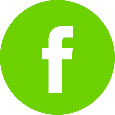 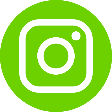 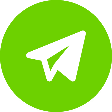 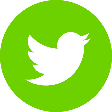 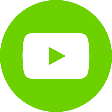 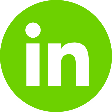 SE DESIDERA SAPERNE DI PIU’ Lo Staff EURES organizza il prossimo 27 Febbraio dalle 15.00 alle 16.30 un webinar informativo rivolto ad aziende e associazioni di categoria, interessate a partecipare a questa nuova edizione di Seize the summer 2023. Nel corso dell’incontro verranno fornite utili indicazioni per ottimizzare la partecipazione all’evento. Per partecipare al seminario informativo, acceda a questo LINK (piattaforma Teams)PER ULTERIORE ASSISTENZA: Contatti il suo consulente EURES locale Scriva una mail a: eures@regione.marche.itGuardi i video tutorial Consulti la Guida espositori Contatti il supporto tecnico prima, durante e dopo l'evento